Registro Fotografico de Definicion del Mecanismo de Participacion Ciudadana 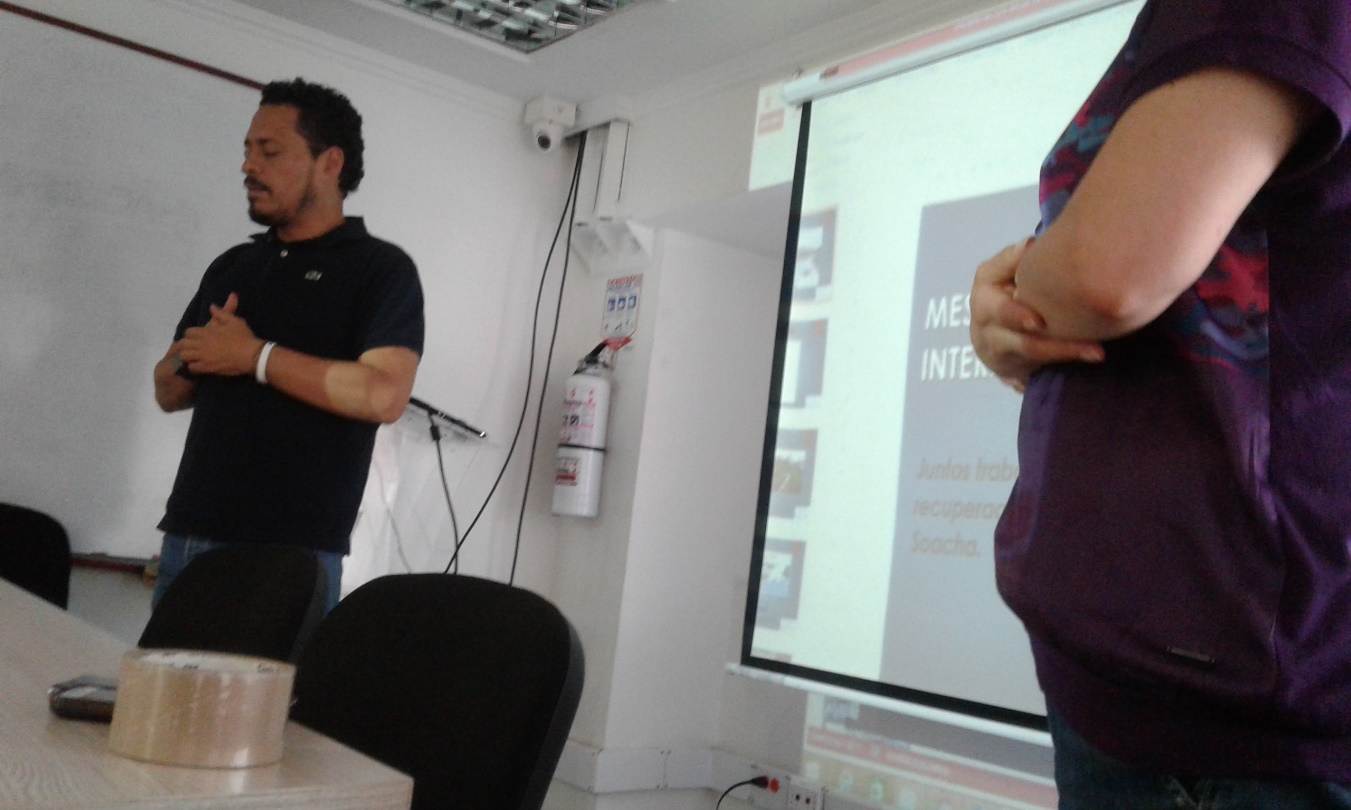 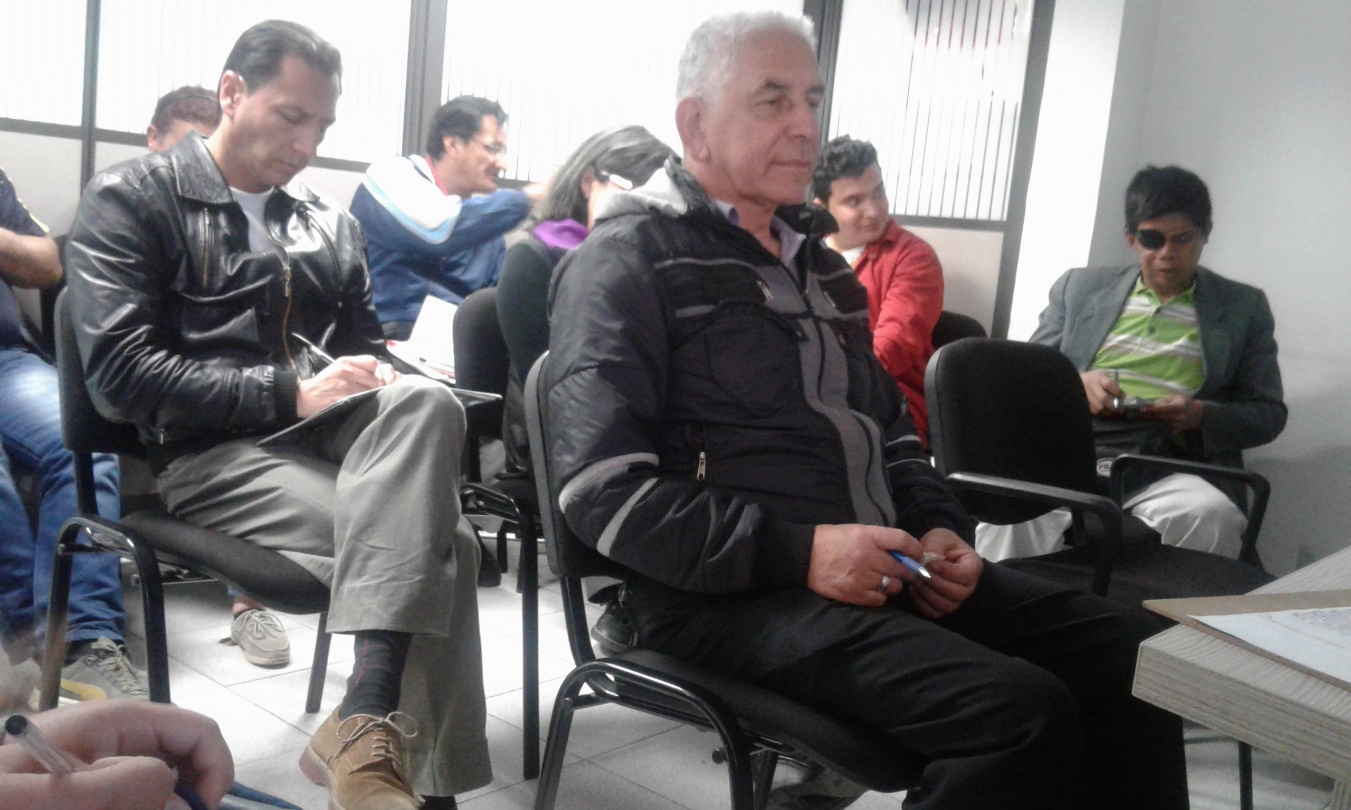 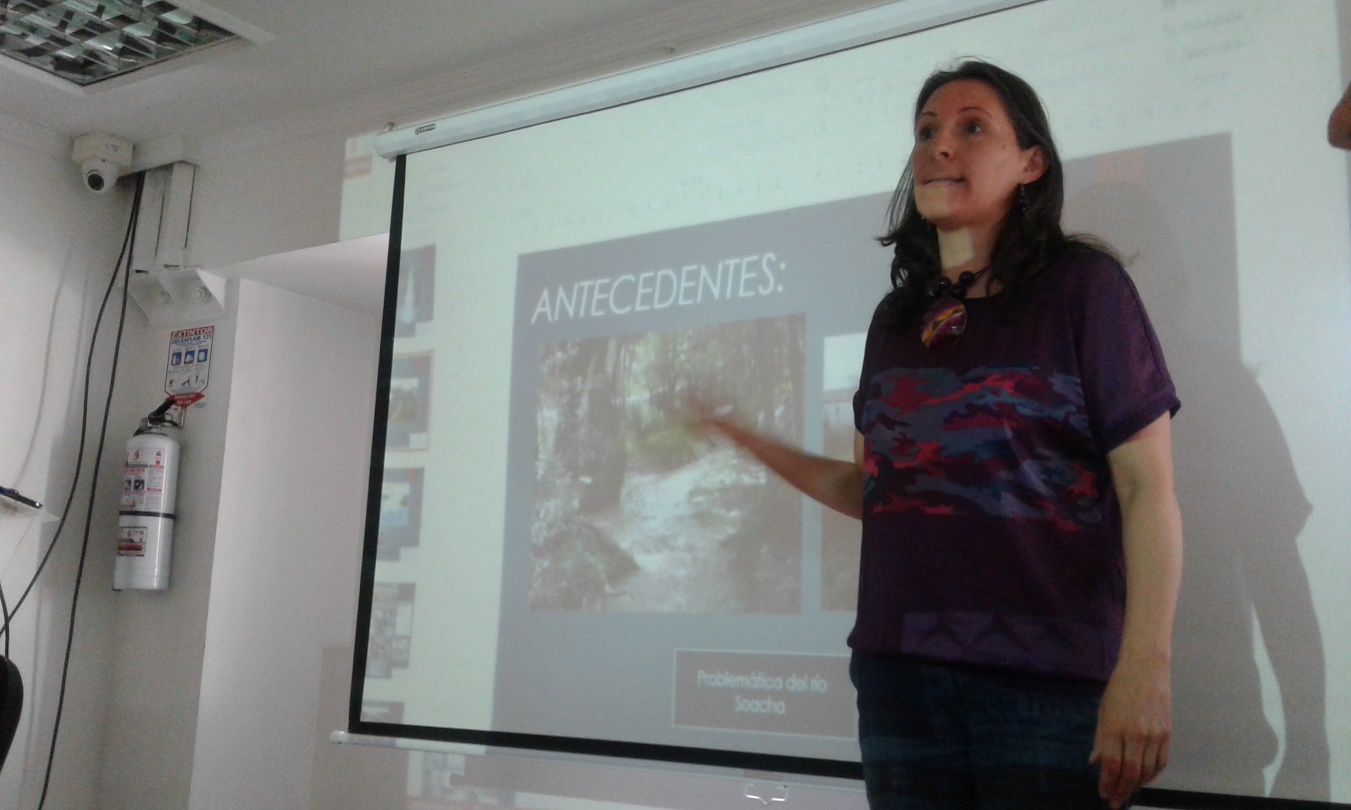 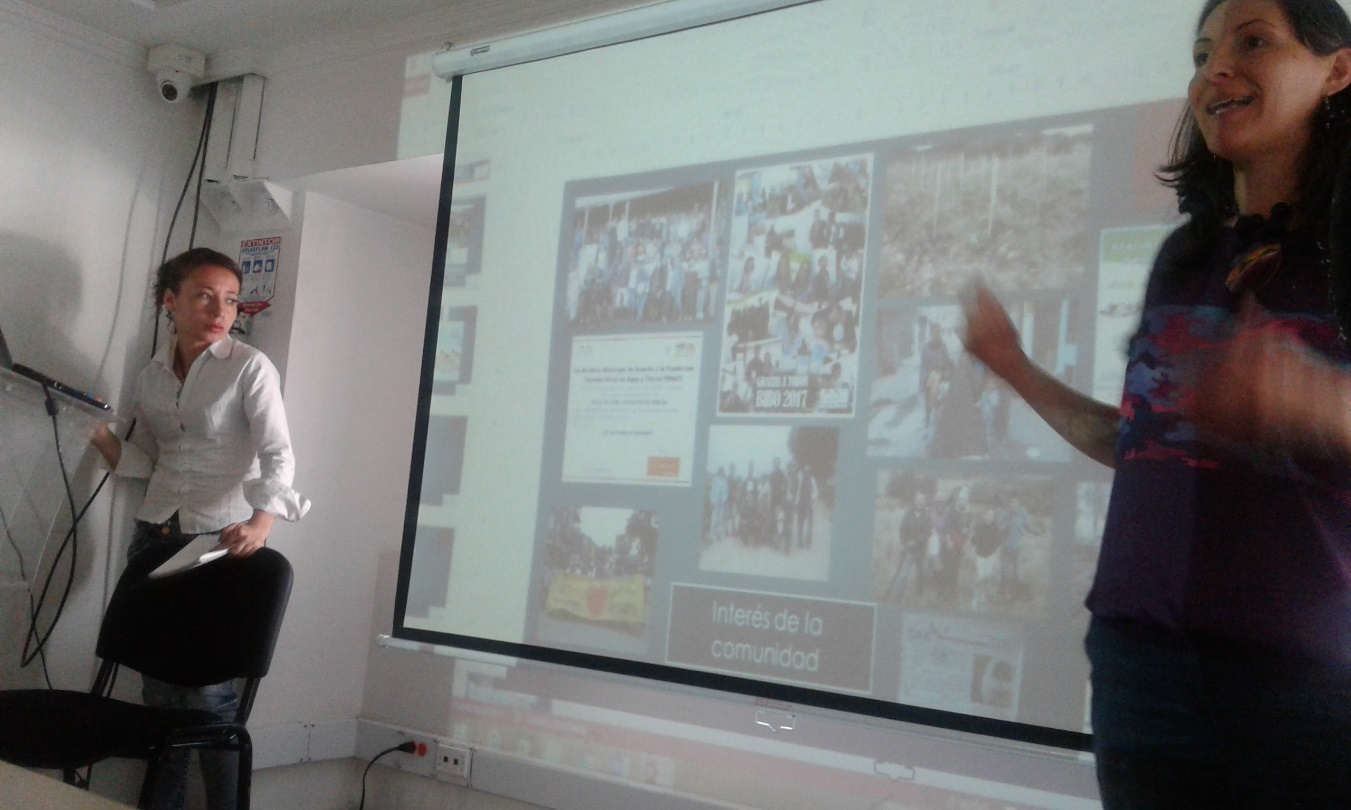 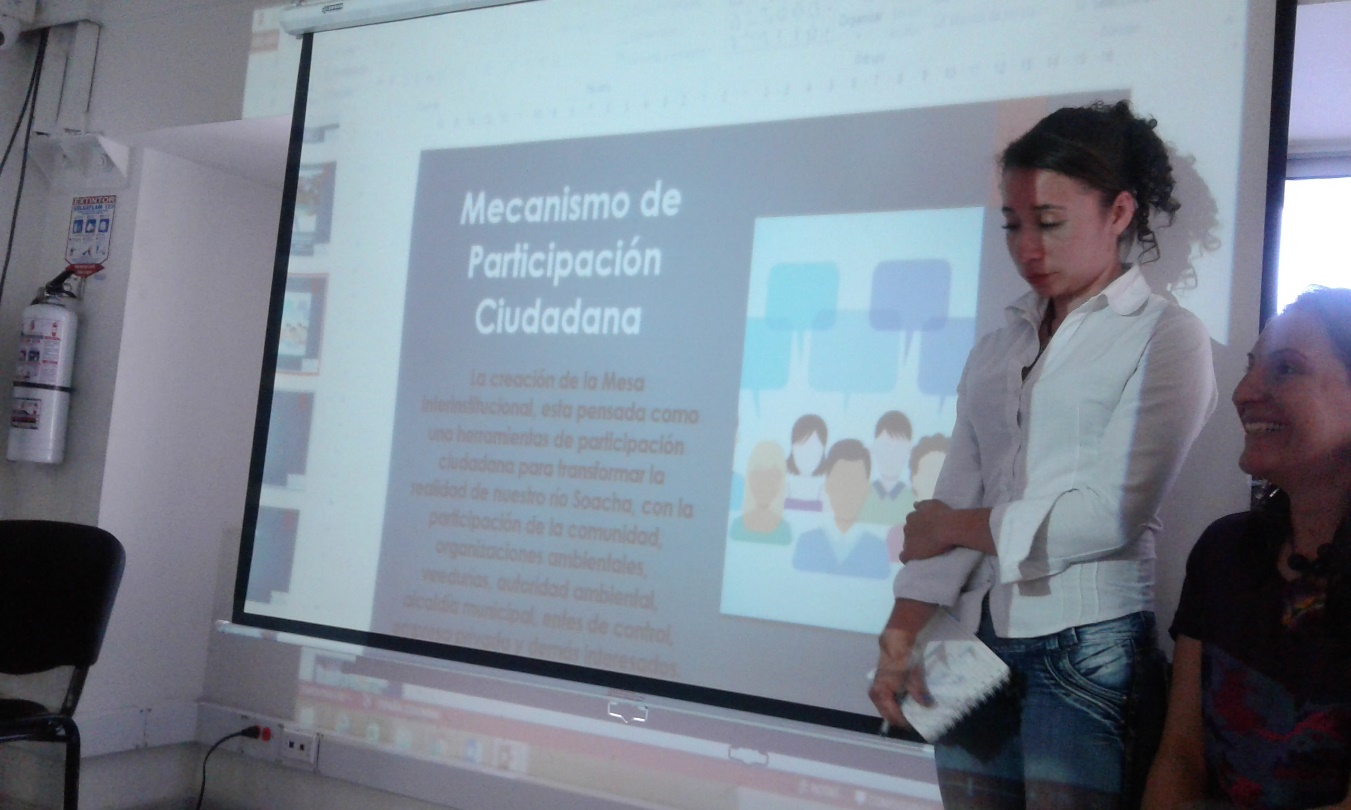 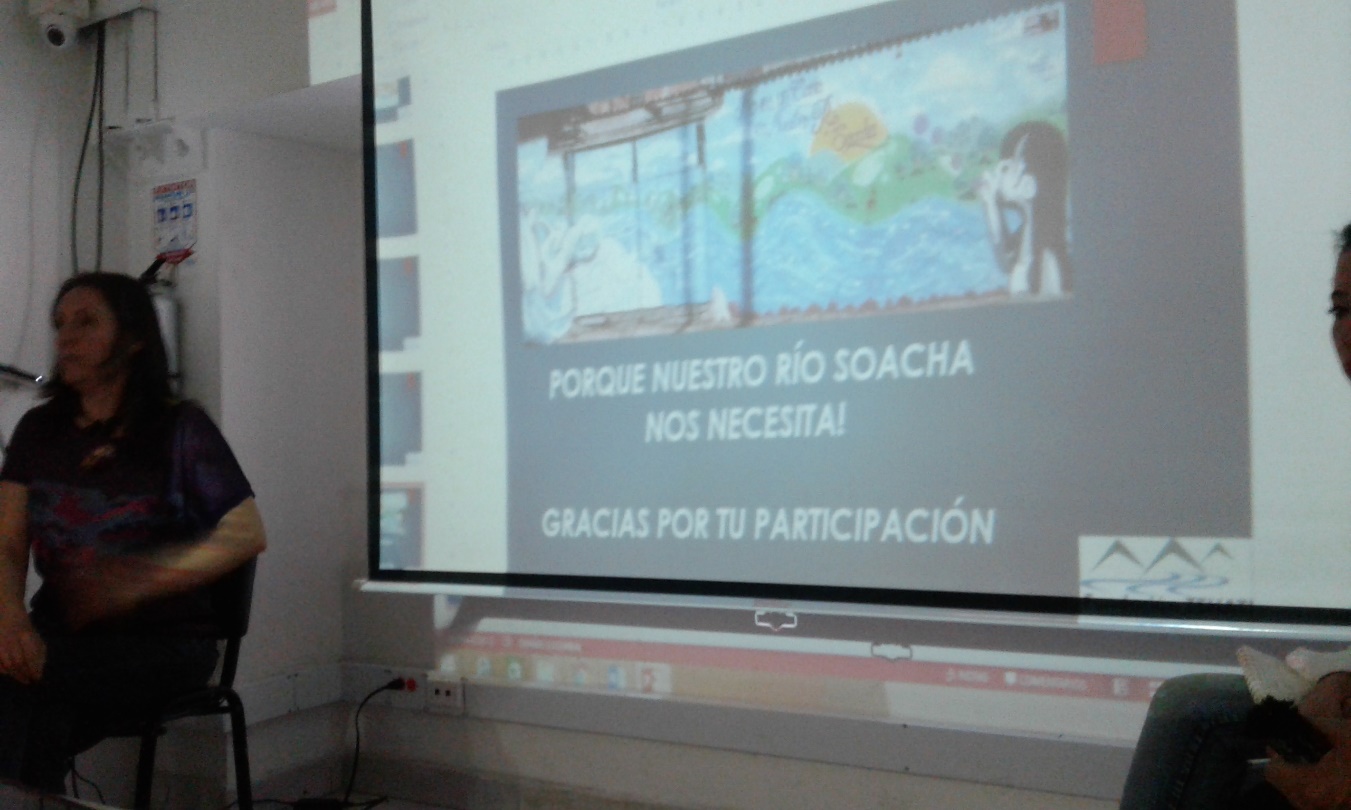 